Уведомление о проведении общественного обсуждения        Администрация Завитинского муниципального округа сообщает, что в соответствии с требованиями постановления правительства РФ от 25.06.2021 № 990 «Об утверждении Правил разработки и утверждения контрольными (надзорными) органами программы профилактики рисков причинения вреда (ущерба) охраняемым законом ценностям» с 1 октября по 1 ноября 2022 года проводится общественное обсуждение следующего проекта программы профилактики рисков причинения вреда (ущерба) охраняемым законом ценностям по жилищному муниципальному контролю:      - Программы профилактики рисков причинения вреда (ущерба) охраняемым законом ценностям в рамках муниципального контроля в сфере благоустройства на территории Завитинского муниципального округа на 2023 год.        В целях общественного обсуждения вышеуказанный проект программы профилактики размещен на официальном сайте муниципального образования в информационно-телекоммуникационной сети "Интернет" http://zavitinsk.info/ в разделе общественные обсуждения.Предложения принимаются с 01 октября по 01 ноября 2022 года.Способы подачи предложений по итогам рассмотрения:     почтовым отправлением: 676870, Амурская область, г. Завитинск, ул. Куйбышева,44;     нарочным: 676870, Амурская область, г.Завитинск, ул. Куйбышева,44,             каб. № 20;письмом на адрес электронной почты: admzavit@mail.ru        Поданные в период общественного обсуждения предложения рассматриваются контрольным (надзорным) органом с 1 ноября по 1 декабря 2022 года.       Приложение: проект постановления главы Завитинского муниципального округа «Об утверждении Программы профилактики рисков причинения вреда (ущерба) охраняемым законом ценностям в рамках муниципального контроля в сфере благоустройства на территории Завитинского муниципального округа на 2023 год" ПРОЕКТОб утверждении Программы профилактики рисков причинения вреда (ущерба) охраняемым законом ценностям в рамках муниципального контроля в сфере благоустройства на территории Завитинского муниципального округа на 2023 годВ соответствии с Федеральным законом от 31.07.2020 № 248-ФЗ «О государственном контроле (надзоре) и муниципальном контроле в Российской Федерации», постановлением Правительства Российской Федерации от 25.06.2021 № 990 «Об утверждении Правил разработки и утверждения контрольными (надзорными) органами программы профилактики рисков причинения вреда (ущерба) охраняемым законом ценностям»п о с т а н о в л я ю:Утвердить прилагаемую Программу профилактики рисков причинения вреда (ущерба) охраняемым законом ценностям в рамках муниципального контроля в сфере благоустройства на территории Завитинского муниципального округа на 2023 год.            2. Настоящее постановление подлежит официальному опубликованию.          3. Настоящее постановление вступает в силу с 01 января 2023 г.          4. Контроль за исполнением настоящего постановления возложить на заместителя главы администрации Завитинского муниципального округа по муниципальному хозяйству П.В. Ломако. Глава Завитинского муниципального округа                                       С.С. ЛиневичПрограмма профилактики рисков причинения вреда (ущерба) охраняемым законом ценностям в рамках муниципального контроля в сфере благоустройства на территории Завитинского муниципального округа на 2023 годНастоящая программа разработана в соответствии со статьей 44 Федерального закона от 31 июля 2021 г. № 248-ФЗ «О государственном контроле (надзоре) и муниципальном контроле в Российской Федерации», постановлением Правительства Российской Федерации от 25 июня 2021 г. 
№ 990 «Об утверждении Правил разработки и утверждения контрольными (надзорными) органами программы профилактики рисков причинения вреда (ущерба) охраняемым законом ценностям» и предусматривает комплекс мероприятий по профилактике рисков причинения вреда (ущерба) охраняемым законом ценностям при осуществлении муниципального контроля в сфере благоустройства на территории Завитинского муниципального округа.Раздел 1. Анализ текущего состояния осуществления вида контроля, описание текущего уровня развития профилактической деятельности контрольного (надзорного) органа, характеристика проблем, на решение которых направлена программа профилактики рисков причинения вреда1.1. Муниципальный контроль в сфере благоустройства на территории Завитинского муниципального округа осуществляется – администрацией Завитинского муниципального округа.1.2. Муниципальный контроль за соблюдением Правил благоустройства территории Завитинского муниципального округа (далее - муниципальный контроль) - это деятельность органа местного самоуправления, уполномоченного на организацию и проведение на территории муниципального образования проверок соблюдения юридическими лицами, индивидуальными предпринимателями и гражданами обязательных требований, установленных Правилами благоустройства территории Завитинского муниципального округа (далее – Правила благоустройства) при осуществлении ими производственной и иной деятельности в сфере отношений, связанных с обеспечением благоустройства территории (далее - требования Правил благоустройства).1.3. Муниципальный контроль осуществляется за:1.3.1. Соблюдением обязательных требований и (или) требований, установленных муниципальными правовыми актами в сфере благоустройства:1) требования к благоустройству, организации содержания и уборки закрепленной территории;2) требования по содержанию зданий, сооружений и земельных участков, на которых они расположены;3) требования к указателям с номерами домов, улиц;4) требования к входным группам (узлам);5) требования к содержанию земельных участков;6) требования к содержанию объектов (средств) наружного освещения;7) требования к содержанию малых архитектурных форм;8) требования к ограждениям территорий различной функциональной направленности;9) требования к средствам наружной информации, рекламным конструкциям;10) требования к организации деятельности по сбору и вывозу отходов;11) требования к размещению нестационарных торговых объектов;12) требования к организации и проведению земляных, строительных и ремонтных работ;13) требования к складированию строительных материалов;14) требования к содержанию площадок для сбора ТКО;15) требования к содержанию строительных площадок;16) требования к созданию (сносу), охране и содержанию зеленых насаждений.1.3.2. Соблюдением выполнения предписаний органов муниципального контроля.1.4. Объектами при осуществлении муниципального контроля в сфере благоустройства являются: территория Завитинского муниципального округа с расположенными на ней объектами на которых осуществляется деятельность по благоустройству: площадки, дворы, функционально-планировочные образования, а также территории, выделяемые по принципу единой градостроительной регламентации (охранные зоны) или визуально-пространственного восприятия (площадь с застройкой, улица с прилегающей территорией и застройкой) (далее – объекты контроля).1.5. Субъекты, в отношении которых осуществляется муниципальный контроль в сфере благоустройства:          1) индивидуальные предприниматели;          2) юридические лица;3) физические лица.1.6. Муниципальный контроль осуществляется посредством:1) организации и проведения проверок выполнения юридическими лицами, индивидуальными предпринимателями и гражданами обязательных требований Правил благоустройства;2) принятия предусмотренных законодательством Российской Федерации мер по пресечению и (или) устранению выявленных нарушений, а также систематического наблюдения за исполнением обязательных требований;3) организации и проведения мероприятий по профилактике рисков причинения вреда (ущерба) охраняемым законом ценностям;4) организации и проведения мероприятий по контролю, осуществляемых без взаимодействия с юридическими лицами, индивидуальными предпринимателями.1.7. Перечень правовых актов и их отдельных частей (положений), содержащих обязательные требования, соблюдение которых оценивается при проведении муниципального контроля:1) Правила благоустройства территории Завитинского муниципального округа;2) Кодекс Российской Федерации об административных правонарушениях.1.8. Мониторинг состояния субъектов контроля в сфере соблюдения Правил благоустройства выявил, что ключевыми и наиболее значимыми рисками являются нарушения, предусмотренные Правилами благоустройства в части загрязнения территории, а именно мусор на прилегающих к хозяйствующим субъектам территориях, размещение автотранспортных средств на озелененной территории, непринятие мер по ремонту и содержанию фасадов, размещению незаконной рекламы, нарушения при проведении земляных работ и прочее.Наиболее значимым риском является факт причинения вреда объектам благоустройства (повреждение и (или) уничтожение объектов благоустройства: малых архитектурных форм, зеленых насаждений, загрязнение территории различными отходами) вследствие нарушения законодательства контролируемым лицом, в том числе в следствие действий (бездействия) должностных лиц контролируемого лица, и (или) иными лицами, действующими на основании договорных отношений с контролируемым лицом.Проведение профилактических мероприятий, направленных на соблюдение подконтрольными субъектами обязательных требований Правил благоустройства, на побуждение субъектов благоустройства к добросовестности, будет способствовать улучшению в целом ситуации, повышению ответственности подконтрольных субъектов, снижению количества выявляемых нарушений обязательных требований, требований, установленных муниципальными правовыми актами в указанной сфере.Раздел 2. Цели и задачи реализации Программы профилактики2.1. Основными целями Программы профилактики являются:1) стимулирование добросовестного соблюдения обязательных требований всеми контролируемыми лицами;2) устранение условий, причин и факторов, способных привести к нарушениям обязательных требований и (или) причинению вреда (ущерба) охраняемым законом ценностям;3) создание условий для доведения обязательных требований до контролируемых лиц, повышение информированности о способах их соблюдения;4) профилактика и предупреждение правонарушений в сфере деятельности субъектами контроля;5) обеспечение соблюдения субъектами контроля обязательных требований и требований, установленных муниципальными правовыми актами.2.2 Основными задачами Программы профилактики являются:1) выявление причин, факторов и условий, способствующих нарушению обязательных требований законодательства, определение способов устранения или снижения рисков их возникновения;2) установление зависимости видов, форм и интенсивности профилактических мероприятий от особенностей конкретных субъектов контроля, и проведение профилактических мероприятий с учетом данных факторов;3) формирование единого понимания обязательных требований законодательства у всех участников контрольной деятельности;4) создание системы консультирования подконтрольных субъектов, в том числе с использованием современных информационно-телекоммуникационных технологий;5) повышение уровня правовой грамотности субъектов контроля, в том числе путем обеспечения доступности информации об обязательных требованиях законодательства и необходимых мерах по их исполнению.Раздел 3. Перечень профилактических мероприятий, сроки (периодичность)  их  проведенияМероприятия Программы представляют собой комплекс мер, направленных на достижение целей и решение основных задач Программы. В соответствии с Положением о муниципальном контроле в сфере благоустройства на территории Завитинского муниципального округа, утвержденном решением Советом народных депутатов Завитинского муниципального округа № 152/12 от 26.08.2022, проводятся следующие профилактические мероприятия: а) информирование;б) обобщение правоприменительной практикив) объявление предостережения;г) консультирование;д) профилактический визит.Перечень профилактических мероприятий с указанием сроков (периодичности) их проведения, лиц ответственных за их осуществление указаны в приложении к Программе.Раздел 4. Показатели результативности и эффективности Программы профилактикиОценка эффективности и результативности профилактических мероприятий предназначена способствовать максимальному достижению общественно значимых результатов снижения, причиняемого подконтрольными субъектами вреда (ущерба) охраняемым законом ценностям, при проведении профилактических мероприятий.Оценка эффективности Программы производится по итогам года методом сравнения показателей качества профилактической деятельности с предыдущим годом.К показателям качества профилактической деятельности относятся следующие:Количество проведенных профилактических мероприятий (публикации в СМИ, в интернет-изданиях, участие в совещаниях с поднадзорными субъектами, консультации и пр.).Удовлетворенность контролируемых лиц и их представителей консультированием контрольного (надзорного) органа;Количество проведенных профилактических мероприятий.Ожидаемые конечные результаты:1. Снижение количества выявленных нарушений обязательных требований в сфере благоустройства на территории Завитинского муниципального округа при увеличении количества и качества проводимых профилактических мероприятий;2. Повышение правосознания и правовой культуры контролируемых лиц.Перечень профилактических мероприятий, сроки (периодичность) их проведения на территории Завитинского муниципального округа на 2023 год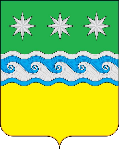 АДМИНИСТРАЦИЯ ЗАВИТИНСКОГО МУНИЦИПАЛЬНОГО ОКРУГА ГЛАВА ЗАВИТИНСКОГО МУНИЦИПАЛЬНОГО ОКРУГАП О С Т А Н О В Л Е Н И Еот _______							                                              № ____г. ЗавитинскПриложение УТВЕРЖДЕНОпостановлением главы Завитинского муниципального округаот __________ № ________Приложение к Программе профилактики рисков причинения вреда (ущерба) охраняемым законом ценностям в рамках муниципального контроля в сфере благоустройства на территории Завитинского муниципального округа на 2023 год№п/пНаименование мероприятияСведения о мероприятииОтветственный исполнительСрок (периодичность)проведения мероприятия1.ИнформированиеИнформирование осуществляется посредством размещения соответствующих сведений на официальном сайте Завитинского муниципального округа и в иных формах.Администрация размещает и поддерживает в актуальном состоянии на своем официальном сайте в сети «Интернет»:1) тексты нормативных правовых актов, регулирующих осуществление муниципального контроля;2) руководства по соблюдению обязательных требований;3) программу профилактики рисков причинения вреда и план проведения плановых контрольных мероприятий;4) сведения о способах получения консультаций по вопросам соблюдения обязательных требований;5) доклады, содержащие результаты обобщения правоприменительной практики;6) доклады о муниципальном контроле;7) иные сведения, предусмотренные нормативными правовыми актами Российской Федерации, нормативными правовыми актами субъекта Российской Федерации, муниципальными правовыми актами.Уполномоченное лицо администрации Завитинского муниципального округаВ течение года2.Обобщение правоприменительной практикиДоклад о правоприменительной практике при осуществлении муниципального контроля готовится ежегодно до 1 марта года, следующего за отчетным, подлежит публичному обсуждению.Доклад о правоприменительной практике размещается на официальном сайте Завитинского муниципального округа до 1 апреля года, следующего за отчетным годом.Уполномоченное лицо администрации Завитинского муниципального округаI квартал3.Объявление предостереженияПри наличии у контрольного органа сведений о готовящихся или возможных нарушениях обязательных требований, а также о непосредственных нарушениях обязательных требований, если указанные сведения не соответствуют утвержденным индикаторам риска нарушения обязательных требований, контрольный орган объявляет контролируемому лицу предостережение о недопустимости нарушения обязательных требований и предлагает принять меры по обеспечению соблюдения обязательных требований.Уполномоченное лицо администрации Завитинского муниципального округаВ течение года ( при наличии оснований)4.КонсультированиеКонсультирование контролируемых лиц осуществляется должностным лицом, уполномоченным осуществлять контроль в сфере благоустройства, по телефону, посредством видео-конференц-связи, на личном приеме либо в ходе проведения профилактических мероприятий, контрольных мероприятий. Время консультирования при личном обращении составляет 10 минут.Уполномоченное лицо администрации Завитинского муниципального округа В течение года5.Профилактический визитОбязательный профилактический визит проводится в отношении объектов контроля, отнесенных к категории значительного риска и в отношении контролируемых лиц, впервые приступающих к осуществлению деятельности в сфере благоустройства.Профилактический визит проводится инспектором в форме профилактической беседы по месту осуществления деятельности контролируемого лица либо путем использования видео-конференц-связи.В ходе профилактического визита контролируемое лицо информируется об обязательных требованиях, предъявляемых к его деятельности либо к используемым им объектам контроля, их соответствии критериям риска, основаниях и рекомендуемых способах снижения категории риска, а также о видах, содержании и об интенсивности контрольных мероприятий, проводимых в отношении контролируемого лица, исходя из отнесения к категории риска.В ходе профилактического визита инспектором может осуществляться консультирование контролируемого лица в порядке, установленном п. 4 настоящего Плана, а также ст. 50 Федерального закона от 31.07.2020 № 248-ФЗ.При профилактическом визите (обязательном профилактическом визите) контролируемым лицам не выдаются предписания об устранении нарушений обязательных требований. Разъяснения, полученные контролируемым лицом в ходе профилактического визита, носят рекомендательный характер.Уполномоченное лицо администрации Завитинского муниципального округаПрофилактические визиты подлежат проведению в течение года (при наличии оснований).Обязательные профилактические визиты проводятся во II-III квартале